ZAPYTANIE OFERTOWEZapytanie ofertowe służy poznaniu działalności Państwa firmy. Udostępniane przez Państwa dane i informacje mają wpływ na ustalenie 
i uzasadnienie czasu audytu. Rozmiar audytu zostanie Państwu przekazany w ramach oferty stanowiącej integralna część umowy. Staramy 
się poznać jak najlepiej Państwa działalność, aby przygotowana oferta spełniła Państwa oczekiwania i była zgodna z obowiązującymi wytycznymi dla Jednostek Certyfikujących. Sporządzenie oferty na podstawie niniejszego zapytania jest bezpłatne i nie zobowiązuje Państwa do skorzystania 
z naszych usług. Prosimy o przesłanie wypełnionego zapytania ofertowego na adres oferta@tuv-nord.pl.OGÓLNE DANE FIRMYDZIAŁALNOŚĆ FIRMYWnioskowany zakres certyfikacji (podany zakres po weryfikacji podczas auditu znajdzie się na certyfikacie):Klasyfikacja PKD: PODSTAWA CERTYFIKACJIOFERTAOferta powinna obejmować: Audit certyfikacyjny, wg normy:    Audit recertyfikacyjny, wg normy:       Audit nadzoru, wg normy:   Proponowany orientacyjny termin auditu:  Tak, data:   Nie       DANE DOTYCZĄCE ZATRUDNIENIAJeśli organizacja posiada więcej lokalizacji, możecie Państwo umieścić poniższe informacje w dodatkowym pliku np. excelODZIAŁY TYMCZASOWE ( jeśli dotyczy )CERTYFIKACJA WIELOODDZIAŁOWAW przypadku posiadania filii, oddziałów, zakładów prosimy o określenie:  firma posiada centralę, gdzie planuje się, nadzoruje i zarządza pewnymi działaniami sieci filii, zakładów, oddziałów, w których te działania są w całości lub częściowo prowadzone wszystkie oddziały są prawnie lub kontraktowo powiązane z centralą i objęte są wspólnym systemem zarządzania jakością ustanowionym i nadzorowanym przez centralę wyroby / usługi dostarczane przez wszystkie oddziały są „w zasadzie” tego samego rodzaju, wytwarzane „w zasadzie” tymi samymi metodami, według tych samych procedur firma posiada oddziały tymczasowe, jeśli tak prosimy o wpisanie ich w tabelce powyżej.CERTYFIKACJA SYSTEMÓW ZARZĄDZANIAProsimy o zakreślenie właściwych punktów charakteryzujących Państwa działalność i podanie uzasadnienia odpowiedziCERTYFIKACJA SYSTEMÓW ZINTEGROWANYCHW przypadku certyfikacji systemów zintegrowanych prosimy o zaznaczenie punktów, które pozwolą określić poziom zintegrowania Państwa systemów zarządzania. Zaznaczenie wszystkich punktów oznacza pełną integrację wdrożonych systemów. Przeglądy zarządzania, które uwzględniają ogólną strategię biznesową i plan. Zintegrowane podejście do auditów wewnętrznych. Zintegrowane podejście do polityki i celów. Zintegrowane podejście do procesów systemowych. Zintegrowany zbiór dokumentacji obejmujący instrukcje robocze, na dobrym poziomie rozwoju, stosownie do sytuacji. Zintegrowane podejście do mechanizmów doskonalenia (korekcje i działania korygujące; pomiary i ciągłe doskonalenie). Zintegrowane podejście do planowania z dobrym wykorzystaniem całościowego podejścia do zarządzania ryzykiem w działalności. Zunifikowane wsparcie i odpowiedzialność kierownictwa.Audit systemów przeprowadzany:    razem            osobnoINFORMACJE DODATKOWECzy przy wdrażaniu systemu korzystali Państwo z usług zewnętrznych konsultantów? Tak  proszę podać kogo:       Nie       		       W jaki sposób uzyskali Państwo nasz adres: Państwa uwagi, życzenia: Oświadczam, iż dane osobowe zawarte w niniejszym zapytaniu ofertowym zostały uzyskane i przekazane zgodnie z obowiązującymi przepisami o ochronie danych osobowych.Dziękujemy za wypełnienie formularza zapytania ofertowego.Prosimy o przesłanie na adres oferta@tuv-nord.pl lub faxem 032/ 786 46 02.Odwiedź naswww.tuv-nord.plZarejestrowana nazwa firmy:Osoba kontaktowa:  Telefon:  Komórkowy:  e-mail: Ulica, kod, miasto: Województwo: Pełnomocnik: Telefon:  Komórkowy: e-mail:  NIP: www:  fax:  ISO 9001 Zarządzanie Jakością EN 15224 ZJ w Służbie Zdrowia     ISO 29990 Usługi Edukacyjne ISO 15378 Opakowania wyroby medyczne ISO 17100 Usługi Tłumaczeniowe Inne Całkowita liczba lokalizacji stałychLokalizacja pełniąca funkcję centralnąLokalizacja IILokalizacja IIILokalizacja IVSumaNazwa firmy / zakładu / oddziałuAdres (ulica, kod, miasto)Realizowane procesy / działania w związku z zakresem systemu zarządzania( Dla organizacji wielooddziałowych prosimy o podanie procesów realizowanych w poszczególnych lokalizacjach wraz z informacją  dotyczącą miejsca realizacji procesów zarządczych (np. kadry, księgowość itp.)Całkowita liczba osób zatrudnionychw obszarze objętym certyfikacją( w przeliczeniu na pełne etaty )Pracownicy realizujący prace powtarzalne – proszę podać ilość i rodzaj wykonywanej pracy (np. kierowcy, handlowcy, programiści, pracownicy biurowi, pracownicy ochrony, call center, pracownicy produkcyjni – tokarze, spawacze, pracownicy budowlani itp.) Pracownicy sezonowi / podwykonawcy / realizujący prace na podstawie umów o dzieło / zlecenie  jeśli zostali ujęci w zakresie certyfikacji).– proszę podać ilość osób oraz rodzaj wykonywanej pracy (czas ich zatrudnienia w roku) - jeśli dotyczyW przypadku systemu pracy zmianowej prosimy podać ilość pracowników na każdej zmianie w przeliczeniu na pełne etaty oraz informację jakie czynności wynikające z zakresu działalności są wykonywane na poszczególnych zmianach W przypadku systemu pracy zmianowej prosimy podać ilość pracowników na każdej zmianie w przeliczeniu na pełne etaty oraz informację jakie czynności wynikające z zakresu działalności są wykonywane na poszczególnych zmianach W przypadku systemu pracy zmianowej prosimy podać ilość pracowników na każdej zmianie w przeliczeniu na pełne etaty oraz informację jakie czynności wynikające z zakresu działalności są wykonywane na poszczególnych zmianach W przypadku systemu pracy zmianowej prosimy podać ilość pracowników na każdej zmianie w przeliczeniu na pełne etaty oraz informację jakie czynności wynikające z zakresu działalności są wykonywane na poszczególnych zmianach W przypadku systemu pracy zmianowej prosimy podać ilość pracowników na każdej zmianie w przeliczeniu na pełne etaty oraz informację jakie czynności wynikające z zakresu działalności są wykonywane na poszczególnych zmianach W przypadku systemu pracy zmianowej prosimy podać ilość pracowników na każdej zmianie w przeliczeniu na pełne etaty oraz informację jakie czynności wynikające z zakresu działalności są wykonywane na poszczególnych zmianach Liczba pracowników na I zmianie / zakres czynnościII zmianie / zakres czynnościIII zmianie / zakres czynnościCzy organizacja dostarcza wyroby lub usługi w oddziałach tymczasowych ?(oddziały tymczasowe – są to lokalizacje nie zdefiniowane jako oddziały stałe, w których organizacja wykonuje określone prace lub świadczy usługi w ograniczonym okresie czasu)Czy organizacja dostarcza wyroby lub usługi w oddziałach tymczasowych ?(oddziały tymczasowe – są to lokalizacje nie zdefiniowane jako oddziały stałe, w których organizacja wykonuje określone prace lub świadczy usługi w ograniczonym okresie czasu)Czy organizacja dostarcza wyroby lub usługi w oddziałach tymczasowych ?(oddziały tymczasowe – są to lokalizacje nie zdefiniowane jako oddziały stałe, w których organizacja wykonuje określone prace lub świadczy usługi w ograniczonym okresie czasu)NIE NIE TAK, proszę podać liczbę oddziałów tymczasowych:……………………………………………..TAK, proszę podać liczbę oddziałów tymczasowych:……………………………………………..Czy w tych oddziałach prowadzone są podobne procesy:Czy w tych oddziałach prowadzone są podobne procesy:TAKNIE, proszę scharakteryzować procesy występujące w oddziałach tymczasowych:  ………………..Pracownicy tymczasowi – proszę podać ilość osób oraz rodzaj wykonywanej pracy (czas ich zatrudnienia w roku)(niskie kwalifikacje/proste powtarzalne czynności)     Wymagania normy ISO 9001 nie mające zastosowania proszę zaznaczyć, jeśli występują: 8.3 projektowanie i rozwój inne:    firma posiada certyfikat innej niezależnej jednostki certyfikującej lub kontrolującej* organizacja wydająca certyfikat (nazwa, data ważności): * w przypadku chęci przeniesienia certyfikatu z innej Jednostki Certyfikującej prosimy o przesłanie kopii certyfikatu/ów oraz raportu z ostatniego przeprowadzonego auditu. Przejęte mogą być wyłącznie certyfikaty wydane przez jednostki należące do MLA mała lokalizacja firmy w porównaniu z liczbą pracowników (np. kompleks biurowy, firma nie posiada oddziałów, firma znajduje się na jednym terenie) rozległa lokalizacja - istnieje skomplikowana logistyka obejmująca więcej niż jeden budynek (trzeba się poruszać między dzielnicami, gminami, miastami)  wysoki poziom automatyzacji w realizowanych procesach bardzo duży oddział w stosunku do liczby personelu  w składzie personelu znajdują się osoby pracujące „poza lokalizacją”, np. handlowcy, kierowcy, prosimy podać liczbę osób  proszę wymienić wszystkie podzlecane procesy                     i funkcje zidentyfikowane w organizacji (wymagane)  znaczna część personelu organizacji wykonuje powtarzalne, nieskomplikowane zadania ( na przykład: w transporcie przy pracy taśmowej, na liniach montażowych, wykonując czynności administracyjne itp.) procesy produkcyjne są skomplikowane, złożone i składają się z dużej ilości nietypowych czynności, istnienie istotnych zagrożeń oraz wysoki udział procentowy pracowników szczególnie narażonych     firma posiada akredytacje innej jednostki branżowej personel mówiący kilkoma językami – istnieje konieczność tłumaczenia w trakcie auditu  istnieje znaczna liczba przepisów regulujących działalność (np. żywność, leki, lotnictwo, energia jądrowa)  istnieją lokalizacje wirtualne (środowisko sieciowe), w których wykonuje się prace lub realizowane są usługi dla klientów  czy dysponują Państwo zasobami technicznymi i ludzkimi umożliwiającymi przeprowadzi części auditu w sposób zdalny. Np. video konferencja, telekonferencja, komunikatory (np. Skype), dokumentacja w chmurze internetowej, e-mail. Jeśli tak prosimy wskazać jakie:   istnienie specyficznych dla branży wymagań prawnych lub konieczność uzyskania dodatkowych zezwoleń np. uprawnienia do nadzoru lub prac przy urządzeniach elektrycznych, uprawnienia do obsługi dźwigów lub maszyn budowlanych, uprawnienia górnicze: Prosimy o określenie poziomu ryzyka prowadzonej działalności:  Wysokie ryzyko - sytuacja, w której wadliwość wyrobu lub usługi powoduje katastrofę gospodarczą       lub stanowi zagrożenie życia. Średnie ryzyko - sytuacja, w której wadliwość wyrobu lub usługi może spowodować obrażenie lub chorobę. Niskie ryzyko - sytuacja, w której spowodowanie obrażenia lub choroby przez wadliwość wyrobu       lub usługi jest mało prawdopodobne.Prosimy o określenie poziomu ryzyka prowadzonej działalności:  Wysokie ryzyko - sytuacja, w której wadliwość wyrobu lub usługi powoduje katastrofę gospodarczą       lub stanowi zagrożenie życia. Średnie ryzyko - sytuacja, w której wadliwość wyrobu lub usługi może spowodować obrażenie lub chorobę. Niskie ryzyko - sytuacja, w której spowodowanie obrażenia lub choroby przez wadliwość wyrobu       lub usługi jest mało prawdopodobne.Czy w przeszłości zdarzyło się, aby Państwa wyrób, usługa spowodował/a któreś z wyżej wymienionych zagrożeń? nie   tak, prosimy o opis: Czy w ostatnim cyklu certyfikacji zdarzyło się, aby Państwa wyrób, usługa została wycofana z rynku? nie   tak, prosimy o opis: Czy w przeszłości zdarzyło się, aby Państwa wyrób, usługa spowodował/a któreś z wyżej wymienionych zagrożeń? nie   tak, prosimy o opis: Czy w ostatnim cyklu certyfikacji zdarzyło się, aby Państwa wyrób, usługa została wycofana z rynku? nie   tak, prosimy o opis: Imię i Nazwiskoosoby upoważnionejsporządzającej wniosekData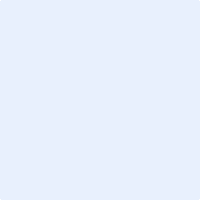 Podpis